ACTION LOG – APRIL 10TH 2017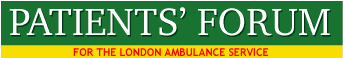 OBJECTIVE PLANPROGRESSANNUAL STAFF SURVEYTo be published on March 7thMark Hirst, Workforce Director spoke at March 2017 meeting re survey. Slides on website and April Forum papers. CLINICAL STRATEGYForum commented on Final Draft Agreed by LAS Board. Forum will attempt to get involved in implementation plan.MEETINGS WITH TRISHA BAIN, HEAD OF QUALITY AND BRIONY SLOPER, DEPUTY ARRANGED FOR YEARA list of priorities for service development discussed with Trisha Bain and presented to the meeting. www.patientsforumlas.net/upcoming-meeting-papers.htmlTwo meetings with Trisha. Invitation to join quality oversight meeting. Emergency Operations Centre Visits Members were invited to participate in visits to the EOCa)11 members to visit EOC in April, May and June 2017b)Questions and report style to be shared with members. First visit by Colin Hill and report received.BREAKDOWN OF LAS CAD SYSTEM ON JANUARY 1STa) Andrew Grimshaw provided answers to Forum’s questions and report provided to Forum in March. b) Reason for outage has been identified but not shared with the Forum, i.e. it is still confidential.  Expected to be released in May 2017c) Offer from LAS for Forum to observe investigation has been reneged on by LASa)Trisha Bain raised with Andrew Grimshaw, the lack of communication with the Forum and he addressed this issue and apologized. b) Planned outages being used to test CAD system. DEFIBRILLATOR CAMPAIGNa) Campaign to encourage Boots to install defibs in their stores.b)Forum had asked Public Health England and the LAS  medical director, Fenella Wrigley to discuss how PHE could support the defibrillator d) Support parliamentary Bill re defibs.e) Boots Pharmacy–Agreed to check whether Boots were making sufficient profit to install defibs in all their UK stores. a)Boots responded but no promise of action. b)Initiate poster and media campaign if response is negative c)Arrange defib installation and training at English Martyrs church and Westminster Cathedral.d)Fenella Wrigley and PHE have discussed promotions of defibse)Forum has written to 50 London MPs asking them to support defib Bill in parliamentf)Training to be arranged in CPR and use of defibs at May Forumg)Boots Chemist chain net earnings of $1bn in three months to end of August 2016.www.theguardian.com/us-news/2016/oct/20/boots-us-owner-posts-large-jump-in-quarterly-profitsAugust – up sharply from $26m a year earlierExtended campaign to Boots the Chemist. Initial response received. Written to 7 directors of Boots.Boots refuse to install defibs unless community paysPrepare campaign leafletsContact Father Tom at English Martyrs for training session and installation of defib. Defib Bill will go back to parliament 2nd reading: House of Commons | 12.05.2017http://services.parliament.uk/bills/2016-17/defibrillatorsavailability.htmlMore support needed from members via MPs. DIABETIC CAREJoint meeting arranged with Diabetes UK and LAS in NovemberObjective to improve emergency care for patients with type one diabetes.Meeting with Diabetes UK and LAS. High turnout - many valuable recommendations. Detailed report on outcome of joint DUK+LAS+Forum meeting.Meeting held with Jaqui Lindridge and Roz Rozenblatt on January 19th. Report to follow.Issue re ketone measurement included in LAS clinical strategy. Training of front line staff accelerated re diabetes care.Other recommendations being implemented. Full report to follow.STP Impact on Urgent and Emergency CareSTRATEGIC TRANSFORMATION PARTNERSHIP a) Ambulance queues are growing outside A&E and alternative care pathways are rarely visible for front line crew. b) Questions put to all CCGs and STPs regarding impact of STPs on LAS and emergency care. a) Responses from CCGs and STPs being analysed. Most are appalling.b) Send CCGs the Forum’s strategy and priorities for 2017.c) Gather information of strategy used by LAS to influence STPsa) Publicise impact STP related cuts to LAS services and rising number of ambulance queues and delays.b) Responses to FOI to CCGs and STPs will be presented to the March/April Forum meetings.c) Offers from two STPs to speak at Forum meeting.AMBULANCE QUEUINGForum committed to abolition of all ambulance queues. a)Data shows significant  deterioration at 14 A&E across London cause potential harm to patients who are queuing in ambulances or waiting for ambulances after road accidents or at home with serious health problems. b) Daily dataset obtained showing daily breaches. Begin major campaign in 2017. Forum members asked to participate in monitoring of ambulance queues.  Healthwatch will be asked to participate in ambulance queue analysis by speaking to paramedics in ambulance queues outside A&E’s across London. Raise issue with Mayor of LondonElizabeth Ogunoye, for commissioners has assured Forum that his is a major priority for NHSE. Daily tele-conferences by NHSE, LAS and LAS commissioners to discuss ambulance queuing.Access to Patients Records What steps are being taken to enable paramedics to access  patient records? Other health care professionals, e.g. nurses and doctors can access patients records but paramedics cannot. LAS have no access to NHS numbers which creates another barrier re access to information about patients. LAS Chief Information Officer, Steve Bass working on this project, and that it had also been a component of the 2016/7  CQUINS. There are heavy costs associated with project including cost of licenses. The West Midlands Ambulance Service  (WMAS) are leading on this project and have achieved connectivity to give  paramedics access to clinical data and direct access to NHS services. Contact WMAS re their progressWriten to Steve Bass for updateObtain outcomes for E-ambulance CQUINS for 2016-7CQC REPORT ON THE LAS – SPECIAL MEASURESCQC inspected LAS in February 2017. Quality Improvement Plan produced showing achievement following the CQC inspection and Special Measures. Poor quality data.1)http://www.londonambulance.nhs.uk/about_us/how_we_are_doing/care_quality_commission_inspec.aspx2) CQC notice to LAS re governance of drugs used by paramedics.3) Meeting held with CQC inspectors.4) Request made to CQC to join CQC summit in May 2017a) Forum produced detailed report on progress of LAS with meeting CQC requirements. Meeting with CQC inspection leads. Report presented.b) Report went to the Forum meeting in February.c) Response awaited re nvitation to CQC Summitd) CQC requested six months minutes from the Forum.EQUALITY AND INCLUSION (E&I)IN THE LAS1) Equality and Inclusion is a priority in the LAS/CQC Quality Improvement Plan. 2) Forum report on Equality and Inclusion submitted to LAS and CQC – 12 year study. On websitea) Progress with equality and diversity shown in report to January 2017 meeting.b) Meeting held with Melissa Berry and Mark Hirst re progress and report attached.c) Concerns that progress will slip back when they leave LASd) Janice Markey returns in Januarya) New Equality and Diversity committee to met on January 31st 2017 and March. Very positive report from Kathy West.Objectives needs clarifying.c) Further meeting held with Mark Hirst for update on progress. SICKLE CELL CARE AND TREATMENTForum continuing to raise issues about quality of sickle cell care. Progress is very positive. Sickle cell CQUIN being successfully implemented. Large number of people involved in survey work. CARU carried out large survey of PRFs and service users and report is attached to January papers. People with sickle cell invited to participate in training film to be made by LAS. a) Training programme for frontline staff developed. Users of service invited to participate. b) NHSE funded project is being developed by Margaret Luce’s team and Merton Sickle Cell Group. Two focus groups held with Merton sickle cell group. Very successful. c) Kye Gbangbola – Chair – Sickle Cell Society attended January meeting of Forum and described progress. Kye expressed the gratitude of the Sickle Cell Society for the contribution made by the Forum to improving the care of patients in sickle cell crisis. He proposed a review of the AMPDS system, to ensure that the questions asked during an emergency call were  appropriate for patients in a sickle cell crisisd) News item on Breakfast BBC 1 programme re sickle cell. BARIATRIC CAREa)Included in CQUIN for 2016/7b) Forum to suggest ways of monitoring bariatric care from patient’s perspective. Other member sought to join committee. Contact is: MA attended Bariatric Working Group on October 5thled by Kevin. Members attended meeting on Bariatric care on October 20th.Report from LAS on progress with bariatric care development now received and sent to members.Elections to the Forum Steering GroupInvite members to stand for Chair, Vice Chairs and Steering Group.Prepare statement of responsibilitiesEnsure local Healthwatch is aware of election.LAS Complaints Leaflet. Comments received from the Forum  suggest that leaflet is too complicated and needed to be presented in much  simpler language. Arrange meeting with complaints team and Briony re content of leaflet. 